_________________________________________________________________________________                                                                                                              ПОСТАНОВЛЕНИЕ                       д.Большая Качка                          КАРАР От  02 ноября  2022 г.					                                  № 10О внесении изменений в Постановление Исполнительного комитета Большекачкинского сельского поселения  от 01 апреля 2020 года N 17 «Об утверждении Порядка формирования перечня налоговых расходов и оценки налоговых расходов муниципального образования "Большекачкинское сельское поселение" Елабужского муниципального района Республики Татарстан»В соответствии со статьей 174.3 Бюджетного кодекса Российской Федерации, постановлением Правительства Российской Федерации от 22 июня 2019 г. N 796 "Об общих требованиях к оценке налоговых расходов субъектов Российской Федерации и муниципальных образований", Постановлением Правительства РФ от 15.06.2022 N 1081"О внесении изменений в общие требования к оценке налоговых расходов субъектов Российской Федерации и муниципальных образований", Исполнительный комитет Большекачкинского сельского поселения Елабужского муниципального района Республики ТатарстанПОСТАНОВЛЯЕТ:Внести в Порядок формирования перечня налоговых расходов и оценки налоговых расходов муниципального образования "Большекачкинское сельское поселение" Елабужского муниципального района Республики Татарстан, утверждённое Постановлением Исполнительного комитета Большекачкинского сельского поселения  от 01 апреля 2020 года N 17 следующее изменение:1.1. Абзац 5 пункта 12 Порядка исключить.2. Настоящее постановление подлежит официальному опубликованию.3. Контроль за исполнением настоящего постановления оставляю за собой.Руководитель								Г.Н.ПраздниковаМУНИЦИПАЛЬНОЕ КАЗЁННОЕ УЧРЕЖДЕНИЕ ИСПОЛНИТЕЛЬНЫЙ КОМИТЕТ БОЛЬШЕКАЧКИНСКОГО СЕЛЬСКОГО ПОСЕЛЕНИЯ ЕЛАБУЖСКОГО МУНИЦИПАЛЬНОГО РАЙОНА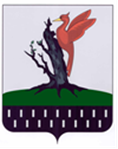 ЕЛАБУГА МУНИЦИПАЛЬ РАЙОНЫ ОЛЫ КАЧКА АВЫЛЫБАШКАРМА КОМИТЕТЫМУНИЦИПАЛЬ КАЗНА УЧРЕЖДЕНИЕСЕ